Автономное учреждение профессионального образованияХанты-Мансийского автономного округа – Югры«Сургутский политехнический колледж»Методическая разработка  мастер-класса «Приготовление Чак-чака»Сургут, 2023Методическая разработка мастер-класса  «Приготовление чак-чака»© Сургутский политехнический колледж. – 2023 Составитель: Галлямова С.Т., воспитатель общежития.Методическое пособие направленно на организацию и проведение мастер-класса по профессионально-личностному направлению студентов, обучающихся по профессиям «Повар», «Пекарь», «Повар-кондитер».Рекомендовано к печати Методическим советом Сургутского политехнического колледжа. Протокол №          от  «        »                   20….. гАннотацияНа современном этапе развития образования, актуальным становится внедрение инновационных форм. Одной из эффективных форм формирования профессиональных компетенций, является такая современная форма, как мастер-класс.
       Мастер-класс – это эффективная форма передачи знаний и умений, обмена опытом обучения и воспитания, центральным звеном которой является демонстрация оригинальных методов освоения определенного содержания при активной роли всех участников занятия, а также это способ обучения и оттачивание практического навыка.Актуальность мастер-класса состоит в том, чтобы донести до участников мастер-класса, что профессия повара достаточно интересна и уникальна при всей своей сложности. От повара требуется наличие хорошего эстетического и кулинарного вкуса, некоторые творческие задатки, чутье и любовь. Самое главное – приносить людям радость и удовольствие.Данная методическая разработка мастер-класса на тему «Приготовление чак-чака» предназначена для профессиональной ориентации студентов со специальностью повар, кондитер. Участники узнают много интересного о национальной кухне тюркских народов. СодержаниеВведение……………………………………………Подготовительный этап………………..План проведения мастер-класса……………………………Оформление демонстрационного стола…….Изготовление эталона изделия…………Подготовка рабочего места для показа мастер-класса…………..2.Ход мероприятия………………………………2.1. Теоретическая часть……………………………………………………2.2. Практическая часть………………………………………………………    Список литературы………………………………………Приложения ………………………………..Введение     Среди народов   России обычаи гостеприимства и хлебосольства передаются из поколения в поколение. Любой из нас, будь то русский, татарин, казах - гордится своими традиционными  блюдами.  Встретить гостя праздничным столом, на котором национальные блюда источают аппетитные ароматы, считается неотъемлемой  частью  традиций  любого народа нашей страны.  Для здоровья человека польза чак-чака обусловлена наличием натурального меда, который в свою очередь выступает противогрибковым, антибактериальным и антивирусным средством. Именно пчелиный мед нередко используется для лечения заболеваний ЖКТ, а также порезов и ожогов.Кроме того, очевидна польза чак-чака и для обменных процессов в организме человека, а кроме того укрепления иммунитета.Цель мастер-класса:  повышение профессионального мастерства студентов в процессе активного общения по освоению техники изготовления чак-чака.Задачи: 
- познакомить участников мастер-класса с особенностями приготовления национальных кухонь;- обучать последовательности действий, использованию методов и приемов приготовления чак-чака;
- создать условия для самореализации и стимулирования роста творческого потенциала в процессе проведения мастер – класса;
- способствовать интеллектуальному и эстетическому развитию.
         Место проведения: общежитие №1 МФЦПК АУ «Сургутский политехнический колледж», кухня 3-го этажа.         Дата проведения: 22 ноября 2022 года         Время проведения – 19.00- 21.00 часовПодготовительный этап План проведения мастер-класса Оформление демонстрационного стола.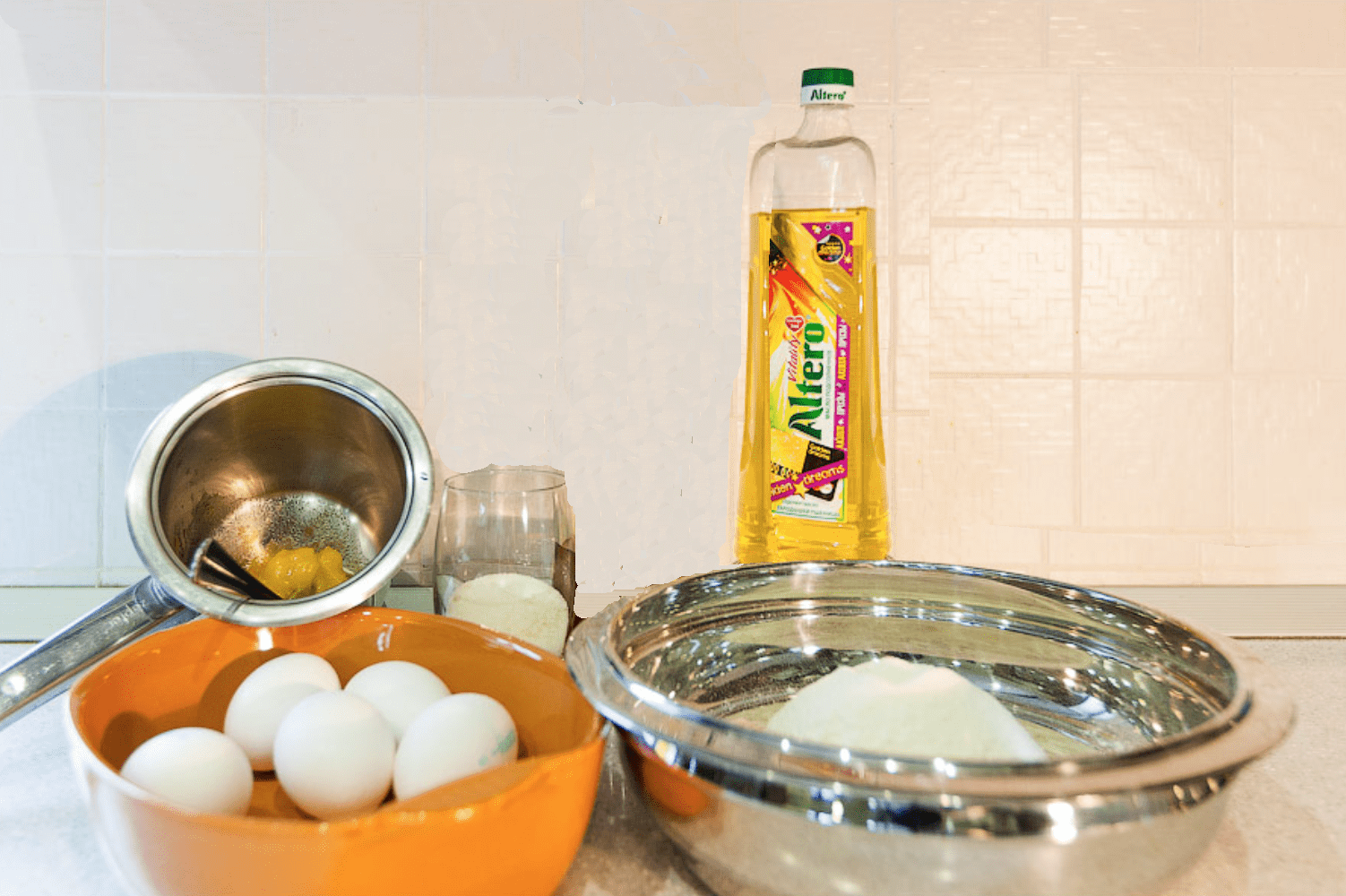 Изготовление фотографии (эталона) десерта.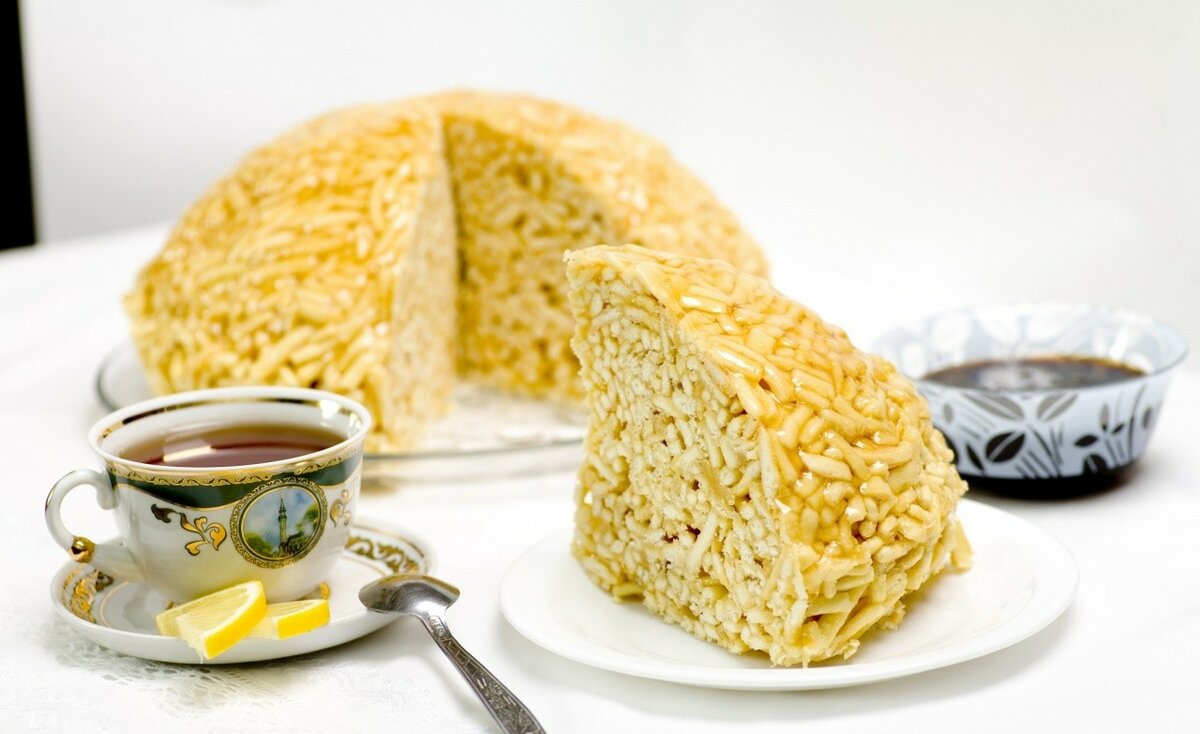 Подготовка рабочего места для показа мастер-класса.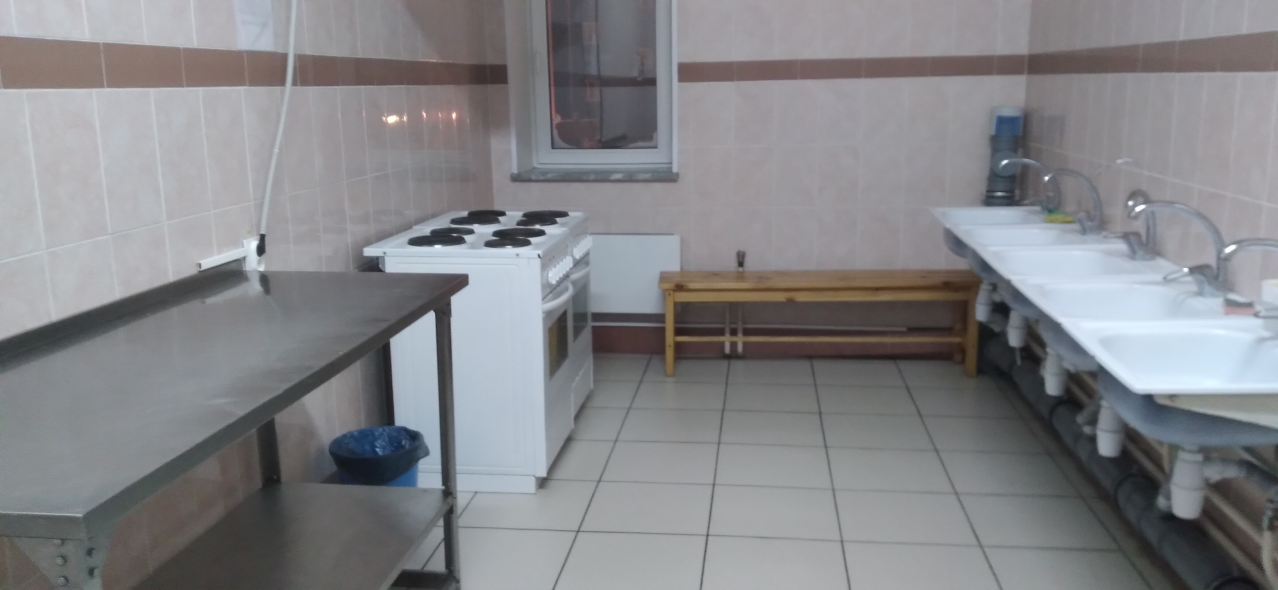 Материально-техническое обеспечение мастер-класса:Тесто;Мед; Рецепты чак-чака;Инструменты, инвентарь, посуда:           Миска эмалированная – 3шт.Скалка – 2 шт.Разделочная доска – 1 шт.Нож – 2 шт.Блюдца – 3 шт.Подносы – 1 шт.Бумажные салфетки, полотенца – 2 уп.Спец. одежда поварскаяХод мероприятия2.1. Теоретическая часть мастер-классаИстория появления чак-чакаЗдравствуйте, участники мастер-класса.Приветствует вас на мастер-классе «Приготовление чак-чака».Сегодня мы вам продемонстрируем, приготовление традиционного национального изделия – «Чак-чак». Чак - чак, предмет национальной гордости. Его считаются праздничным блюдом, готовятся для дорогих гостей, семейных праздников и свадеб.Чак – чак представляет собой народное лакомство в виде торта, собранного из небольших обжаренных брусочков теста, политых обильно мёдом. Подают как правило к десерту с ароматным чаем. Это излюбленная восточная сладость в кухне тюркских народов Башкирии, Казахстане, Киргизстане, Узбекистане и во многих других странах, активно занимавшихся пчеловодством и сельским хозяйством. Масло, мука, яйца и мед – это все что нужно для вкусного чак-чака. Свежий, душистый чак-чак даёт возможность ощутить запах экзотических цветов, мёда и почувствовать на себе всю силу и магию Востока.Готовили его раньше тоже по-особенному. Незамужние девушки раскатывали и резали тесто, а те, кто были замужем, его жарили. Но вот медовой заливкой и формой будущего чак-чака занималось старшее поколение. Так большой и дружной компанией женщины готовили праздничное угощенье. По форме он бывает круглый, плоский, в виде горочки, может напоминать фигурки и брусочки. Также, у татар, чак-чак по традиции готовит мама невесты на свадьбу, кусочек его можно получить только при условии, что гость принесёт что-нибудь на стол. Чем вкуснее принесённое блюдо, тем больше подадут кусочек. Считается, чем больше ты съешь свадебного чак-чака, тем слаще и дольше будет твоя жизнь.К татарам искусство приготовления чак-чак пришло из Булгарских времён.Легенда гласит, что однажды хан Булгарии решил женить своего единственного сына и захотел, чтобы на свадебном столе стояло новое угощение:- Чтобы оно удивляло всех простотой приготовления, долго не портилось и при этом не теряло своих вкусовых качеств.Долго старались мастера кулинарного искусства, повара и простые жители ханства. Много интересных и вкусных блюд перепробовал хан и из великого множества блюд он выбрал одно, идеально подходящее ко всем требованиям – Чак-чак приготовленный из муки, яиц и мёда женой одного пастуха. И на свадьбе единственного сына хан преподнес молодожёнам великолепный чак-чак. И при этом пожелал, чтобы они жили, прилипши друг к другу, как мёдом помазанный этот чак-чак, чтобы детей у них было столько, сколько горошин в этом чак-чаке, чтобы жили они в золоте, и жизнь их шла только в гору, чтобы речи друг для друга у них всегда были только сладкими. Чтобы они держались со своей семьёй и со своим народом как этот в кучу собранный чак-чак. С тех пор на татарских свадьбах молодым преподносят чак-чак, как самое дорогое угощение и украшение стола.Чак-чак храниться около трех недель. Едят его обычно руками, иногда его разрезают на маленькие кусочки, если он большой формы. Техника замеса, особенности нарезки и обжаривания тестаДля формирования чак-чака замешивают тесто. Для замеса требуется только масло, мука, яйца. Тесто тщательно замешивают. Тесту дают отдохнуть 15-30 минут, затем тесто раскатывают и нарезают на небольшие брусочки или соломку. Обжаривают в разогретом масле. Обжаренные брусочки выкладывают в виде купола и обильно поливают сиропом.Приглашаем, вместе с нами, поучаствовать в мастер-классе по приготовлению чак - чака.2.2. Практическая часть мастер-классаПеред началом работы руководитель мастер-класса рассказывает и показывает методические и технологические приёмы изготовления чак-чака. Затем вместе с воспитателем  участники приступают к работе над изготовлением чак-чака. Работают под руководством воспитателя,  проводящего мастер-класс, задают вопросы.Во время работы воспитатель проводит консультации, теоретические и практические пояснения и оказывает индивидуальную помощь участникам мастер – класса для качества выполнения задания. Участники внимательно слушают и повторяют элементы и методы, которые показывают руководитель мастер-класса в процессе проведения.
         После завершения работы, участники мастер-класса  рассматривают и оценивают красоту готового блюда. Задают интересующие их вопросы.Технологическая карта по приготовлению чак-чакаРефлексияДегустация, чаепитие с приготовленным десертом, обсуждение.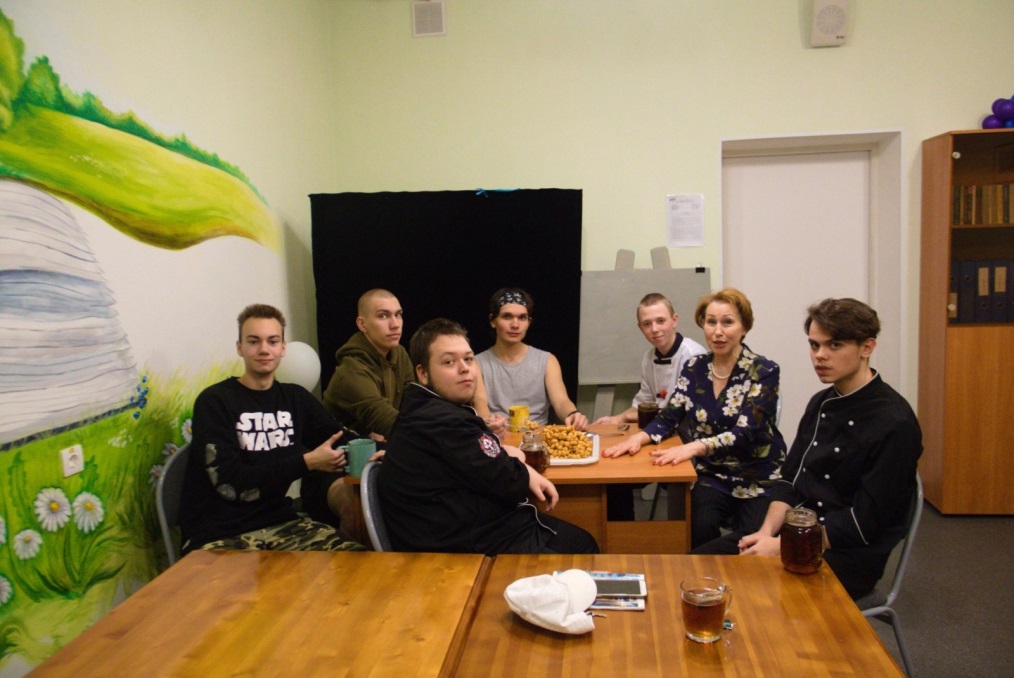 ЗаключениеНа мастер-классе участники   узнали историю возникновения Чак-чак, изучили формы и способы оформления Чак-чак,  изучили рецептуру Чак-чак, традиции и обычаи, связанные с блюдом Чак-чак.     Научившись готовить Чак-чак, будущие повара отрабатывали навыки трудовой деятельности  с кухонными принадлежностями. Я добилась поставленной цели и  получила большое удовольствие от собственной работы. Блюдо получилось вкусным, с приятным медовым запахом, нежное и мягкое.Список литературы1. ГазизовР.Р. Книжное издательство «Раннур»при редакций газеты «Юлдаш». «Татарские народные блюда» 2005.2. Долникова В. Татарская кухня. Будни и праздники. М.: Изд. Эксмо-Пресс, 2002. – 320 с.3. Кухни народов мира. М.: У-Фактория, 2005. – 672 с.Приложение 1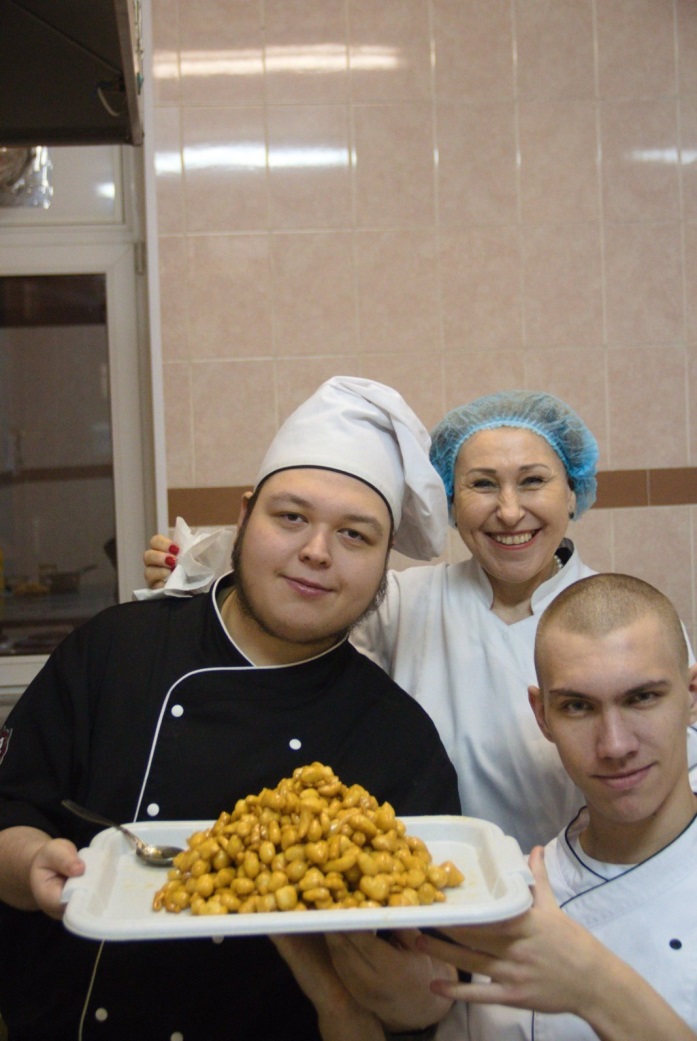 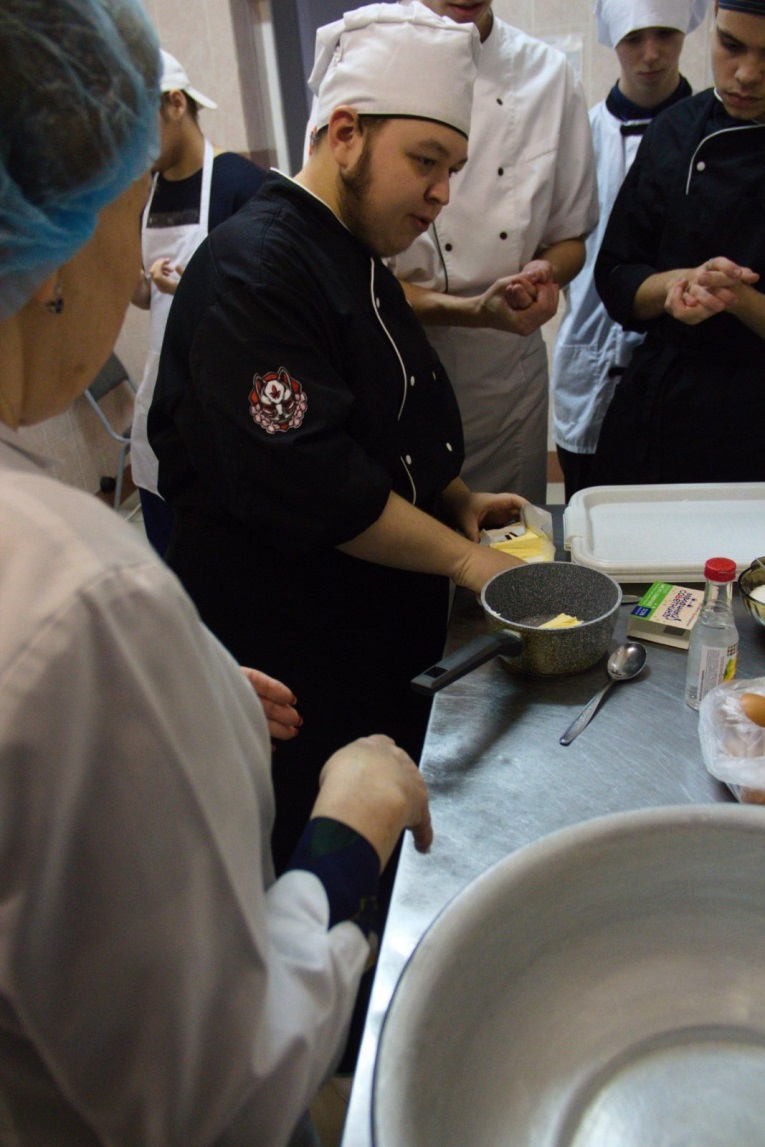 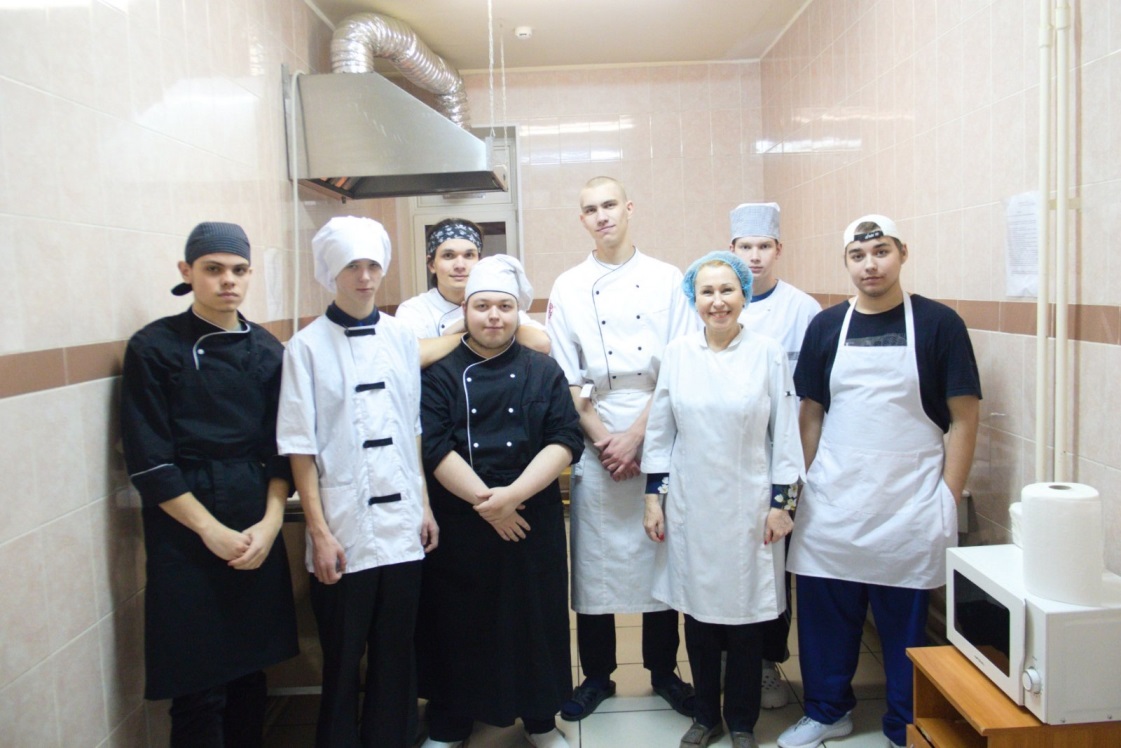 № п/пНаименование операцииМатериалыДействия1Подготовка рабочего местаСалфетки, миски, необходимые ингредиенты (продукты), фартуки, поварская одежда, венчики, стол, поднос, плита Сделать один общий стол, разложить кухонный инвентарь, необходимые продукты, изображение эталона на бумажном носителе2Вводная частьФотография чак-чака на бумажном носителеРассказать о целях и задачах мастер-класса присутствующим3Теоретическая частьФотография чак-чака на бумажном носителе, ингредиенты (продукты) для приготовления десертаРаскрыть историю появления десерта «чак-чак», особенности приготовления теста, обжарки, сравнить рецепты и технологии приготовления 4Практическая частьИнгредиенты (продукты) для приготовления десерта, кухонный инвентарь, спец.одежда повара, плита, столЗамешать тесто, раскатать, нарезать, обжарить в масле в казанке. Изготовить сироп из меда и сахара. Создать форму изделия и заливаем сиропом5Дегустация готового десерта во время чаепитияЧайник, кружки, чай в пакетиках, поднос с чак-чакомПопробовать готовое лакомство, оценить вкусовые свойства, отметить положительные и отрицательные моменты в приготовлении чак-чака11Уборка рабочего места--Этапы работыКухонные принадлежности и продукты питания1этап:Для приготовления  теста потребуется: сода, мука пшеничная, подсолнечное масло, свежие яйца, соль.Пшеничная мука - 1кгЯйцо -  4 штСахар  - 20/30 гРастительное масло - 500гМед  - 100 гСоль – одна щепотка
           Миска2этап: Замесить тесто: смешиваем муку с яйцами, солью. ку с яйцами, солью и Мука, яйца, миска3 этап: Накрываем тесто миской или пленкой, оставляем настаиваться в течении 30 минут, до набухания.Тесто, миска, доска4 этап: Разделить готовое тесто на 3 части. Раскатать каждый фрагмент толщиной не больше 2 мм. Затем нарезать полосками (ширина 2 см).Доска, мука, нож5этап:  Каждую полоску порезать лапшой поперек (ширина 3 мм). Отделить лапшу друг от друга сразу после нарезки.Доска, мука, тесто, нож6этап: Разложить лапшу на поднос покрытый полотенцем. Это делается для того, чтобы избежать прилипания.ЛапшаПримечание: Во время жарки температура масла не должна быть ниже 160 градусов. Тогда кусочки прожарятся до золотистого цвета, будут легкими и аппетитно-ароматными. Необходимо доливать масло, так как за  время жарки тесто будет впитывать его в себя.Масло, лапша7этап: Выложить обжаренную лапшу на сито для того, чтобы дать стечь лишнему маслу. В другой сковороде растопить сахар с медом на слабом огне. Постоянно помешивать.Лапша, сито8 этап. Когда сахар полностью раствориться - снять сковороду с огня и влить медовую смесь в лапшу. Перемешать, стараясь не сломать макаронные изделия.Мед, сахар9 этап: Готовое лакомство выкладываем на поднос горкой. Затем ставим остывать.Чак-чак, поднос